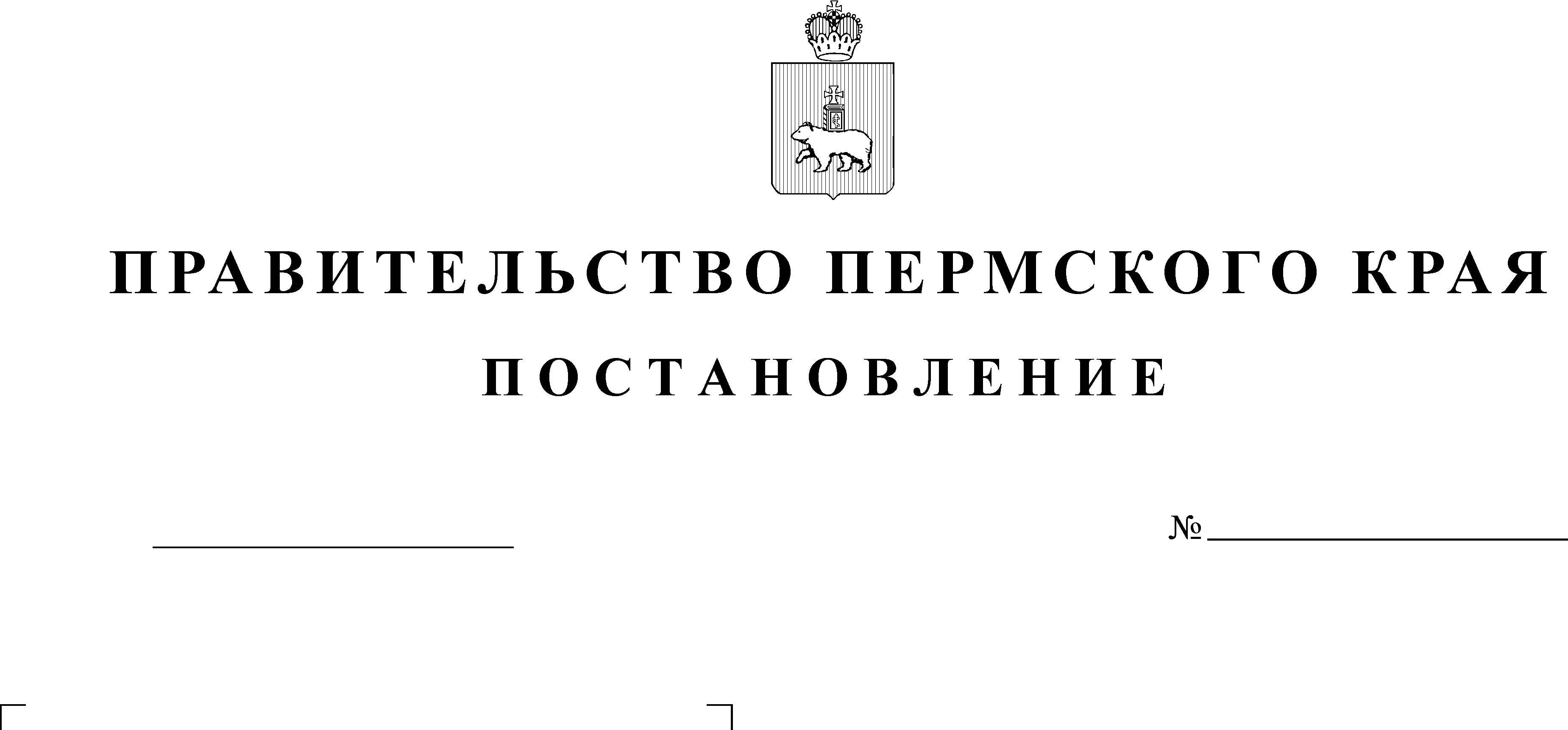 (в редакции постановления от 23.05.2018 № 276-п, от 20.12.2018 № 843-п)В соответствии со статьей 78 Бюджетного кодекса Российской Федерации, в целях реализации мероприятия «Снижение части затрат субъектам малого и среднего предпринимательства, связанных 
с осуществлением ими предпринимательской деятельности» государственной программы Пермского края «Экономическая политика и инновационное развитие», утвержденной постановлением Правительства Пермского края 
от 03 октября 2013 г. № 1325-п, Правительство Пермского края ПОСТАНОВЛЯЕТ:1. Утвердить прилагаемый Порядок предоставления субсидий из бюджета Пермского края субъектам малого и среднего предпринимательства в целях возмещения части затрат, связанных с осуществлением 
ими предпринимательской деятельности.2. Контроль за исполнением постановления возложить на заместителя председателя Правительства – министра промышленности, предпринимательства и торговли Пермского края Чибисова А.В.Настоящее постановление вступает в силу с 01 января 2018 года, 
но не ранее чем через 10 дней после дня его официального опубликования.Губернатор Пермского края                                                            М.Г. РешетниковУТВЕРЖДЕНпостановлениемПравительства Пермского краяот                          № ПОРЯДОКпредоставления субсидий из бюджета Пермского края субъектам 
малого и среднего предпринимательства в целях возмещения 
части затрат, связанных с осуществлением 
ими предпринимательской деятельности I. Общие положенияНастоящий Порядок определяет цели и условия предоставления 
субсидий из бюджета Пермского края субъектам малого и среднего предпринимательства на возмещение части затрат, связанных 
с осуществлением ими предпринимательской деятельности 
(далее соответственно – субсидии, субъект МСП), порядок проведения конкурса, связанного с реализацией мероприятия «Снижение части затрат субъектам малого и среднего предпринимательства, связанных 
с осуществлением ими предпринимательской деятельности» государственной программы Пермского края «Экономическая политика и инновационное развитие», утвержденной постановлением Правительства Пермского края 
от 03 октября 2013 г. № 1325-п (далее – конкурс), критерии отбора и категории субъектов МСП, имеющих право на получение субсидий, а также порядок возврата субсидий.Настоящий Порядок предусматривает предоставление:субсидий на возмещение части затрат, связанных с приобретением субъектами МСП оборудования, включая затраты на монтаж оборудования, 
в целях создания и (или) развития либо модернизации производства товаров (работ, услуг) (далее – субсидия на возмещение части затрат, связанных 
с приобретением оборудования).субсидий на возмещение части затрат, связанных с выплатами 
по передаче прав на франшизу (паушальный взнос).Основные понятия, используемые в настоящем Порядке:бизнес-проект (инвестиционный проект) – бизнес-проект (инвестиционный проект), разработанный субъектом МСП, содержащий характеристику предлагаемой к осуществлению предпринимательской идеи 
(то есть необходимый комплекс практических мероприятий и способов) 
с целью получения после ее реализации определенного экономического результата (величины чистой прибыли, дохода, конкретной доли завоеванного целевого рынка и др.), представленный субъектом МСП;бизнес-проект (инвестиционный проект), прошедший конкурсный отбор, – бизнес-проект (инвестиционный проект), отобранный комиссией 
по отбору бизнес-проектов (инвестиционных проектов) для получения субсидии в целях возмещения части затрат, связанных с осуществлением субъектами МСП предпринимательской деятельности;действующий субъект малого и среднего предпринимательства – субъект малого и среднего предпринимательства, срок со дня регистрации которого на момент подачи заявки на участие в конкурсе составляет более одного года;начинающий субъект малого и среднего предпринимательства – субъект малого и среднего предпринимательства, вновь зарегистрированный 
и действующий менее одного года на момент принятия решения 
о предоставлении субсидии; оборудование – оборудование, устройства, механизмы, станки, приборы, аппараты, агрегаты, установки, машины, относящиеся к третьей – десятой амортизационным группам Классификации основных средств, включаемых в амортизационные группы, утвержденной постановлением Правительства Российской Федерации от 01 января 2002 г. № 1, 
за исключением оборудования, предназначенного для осуществления оптовой 
и розничной торговой деятельности субъектами МСП, машин копировальных офсетных листовых для офисов, машин офисных прочих;;субъект малого и среднего предпринимательства – хозяйствующие субъекты (юридические лица и индивидуальные предприниматели), отнесенные в соответствии с условиями, установленными Федеральным законом от 24 июля 2007 г. № 209-ФЗ «О развитии малого и среднего предпринимательства в Российской Федерации», к малым предприятиям, 
в том числе к микропредприятиям и средним предприятиям, в том числе действующие или начинающие субъекты малого и среднего предпринимательства;Главным распорядителем средств бюджета Пермского края, 
до которого в соответствии с бюджетным законодательством Российской Федерации как получателю бюджетных средств доведены в установленном порядке лимиты бюджетных обязательств на предоставление субсидий 
на текущий финансовый год, является Министерство промышленности, предпринимательства и торговли Пермского края (далее – Министерство, уполномоченный орган).Субсидии предоставляются субъектам МСП в пределах бюджетных ассигнований, предусмотренных в бюджете Пермского края на очередной финансовый год и на плановый период, и лимитов бюджетных обязательств, утвержденных в установленном порядке на предоставление субсидий.Показателями результативности использования субсидии являются:количество вновь созданных рабочих мест (включая вновь зарегистрированных индивидуальных предпринимателей) субъектами МСП, получившими государственную поддержку;прирост среднесписочной численности работников (без внешних совместителей), занятых у субъектов МСП, получивших государственную поддержку.увеличение оборота (выручки) от продажи товаров, выполнения работ, оказания услуг в постоянных ценах на начало и конец года, в котором субъект МСП получил государственную поддержку.Показатели результативности использования субсидии рассчитываются на основании сведений, указанных в пунктах 2.2.2, 2.2.3, 3.11 паспорта бизнес-проекта (инвестиционного проекта), представляемого субъектом МСП. II. Категории субъектов МСП, имеющих право на получение субсидий2.1. Субсидии предоставляются субъектам МСП: 2.1.1. соответствующим категориям субъектов малого и среднего предпринимательства, установленным Федеральным законом от 24 июля 
2007 г. № 209-ФЗ «О развитии малого и среднего предпринимательства 
в Российской Федерации»;2.1.2. зарегистрированным и осуществляющим деятельность 
на территории Пермского края;2.1.3. сведения о котором включены в единый реестр субъектов малого и среднего предпринимательства;2.1.4. осуществляющим в числе основных видов экономической деятельности виды деятельности, имеющие код ОКВЭД, установленный Общероссийским классификатором видов экономической деятельности 
(ОК 029-2014 (КДЕС Ред. 2), утвержденным приказом Росстандарта 
от 31 января 2014 г. № 14-ст (далее – Общероссийский классификатор видов экономической деятельности (ОК 029-2014 (КДЕС Ред. 2), входящий 
в раздел С «Обрабатывающие производства», за исключением производства подакцизных товаров и кодов 12,18,19,21,30.1, – для получения субсидии 
на возмещение части затрат, связанных с приобретением оборудования;осуществляющим в числе основных видов экономической деятельности виды деятельности, имеющие код ОКВЭД, установленный Общероссийским классификатором видов экономической деятельности 
(ОК 029-2014 (КДЕС Ред. 2), за исключением кодов ОКВЭД, включенных 
в разделы G (за исключением кода 45), K, L, M 
(за исключением кодов 71 и 75), N, O, S (за исключением кодов 95 и 96), 
T, U, – для получения субсидии на возмещение части затрат, связанных 
с выплатами по передаче прав на франшизу (паушальный взнос);2.1.5. соответствующим по состоянию на первое число месяца подачи документов для участия в конкурсе следующим требованиям:2.1.5.1. у субъекта МСП должна отсутствовать неисполненная обязанность по уплате налогов, сборов, страховых взносов, пеней, штрафов, процентов, подлежащих уплате в соответствии с законодательством Российской Федерации о налогах и сборах;2.1.5.2. субъект МСП – юридическое лицо не должен находиться 
в процессе реорганизации, ликвидации, банкротства, субъект МСП – индивидуальный предприниматель не должен прекратить деятельность 
в качестве индивидуального предпринимателя;2.1.5.3. у субъекта МСП должна отсутствовать просроченная (неурегулированная) задолженность по денежным обязательствам перед Пермским краем, из бюджета которого планируется предоставление субсидии;2.1.5.4. субъект МСП не должен являться иностранным юридическим лицом, а также российским юридическим лицом, в уставном (складочном) капитале которого доля участия иностранных юридических лиц, местом регистрации которых является государство или территория, включенные 
в утверждаемый Министерством финансов Российской Федерации перечень государств и территорий, предоставляющих льготный налоговый режим налогообложения и (или) не предусматривающих раскрытия и предоставления информации при проведении финансовых операций (офшорные зоны) 
в отношении таких юридических лиц, в совокупности превышает 50 %;2.1.6. не являющимся кредитными организациями, страховыми организациями (за исключением потребительских кооперативов), инвестиционными фондами, негосударственными пенсионными фондами, профессиональными участниками рынка ценных бумаг, ломбардами;2.1.7. не осуществляющим предпринимательскую деятельность в сфере игорного бизнеса;2.1.8. не являющимся участниками соглашений о разделе продукции;2.1.9. не являющимся в порядке, установленном законодательством Российской Федерации о валютном регулировании и валютном контроле, нерезидентами Российской Федерации, за исключением случаев, предусмотренных международными договорами Российской Федерации;2.1.10. не осуществляющим производство и (или) реализацию подакцизных товаров, а также добычу и (или) реализацию полезных ископаемых, за исключением общераспространенных полезных ископаемых;2.1.11. не допускавшим в течение последних трех лет на дату подачи документов для участия в конкурсе в Министерство нецелевого использования субсидий либо нарушение порядка, условий, установленных при их предоставлении, за счет средств бюджетов бюджетной системы Российской Федерации.2.2. В предоставлении субсидий должно быть отказано в случае, 
если ранее в отношении субъекта МСП было принято решение об оказании аналогичной государственной поддержки (государственной поддержки, условия оказания которой совпадают, включая форму, вид поддержки и цели 
ее оказания, с формой, видами и целями предоставления субсидий, установленными настоящим порядком) и сроки ее оказания не истекли.III. Условия предоставления субсидии на возмещение части затрат, связанных с приобретением оборудования3.1. Субсидии на возмещение части затрат, связанных с приобретением оборудования, предоставляются по договорам приобретения нового 
и полнокомплектного оборудования и его монтажа, заключенным не ранее 
01 января 2017 года.Под новым, полнокомплектным оборудованием понимается оборудование, не эксплуатировавшееся на дату его приобретения, 
не требующее дополнительного дооборудования частями, деталями и другими механизмами в целях доведения до состояния, пригодного для использования.3.2. Условиями предоставления субсидии на возмещение части затрат, связанных с приобретением оборудования, являются:3.2.1. соответствие субъекта МСП требованиям, установленным 
пунктами 2.1.1 – 2.1.11 настоящего Порядка;3.2.2. соответствие договоров приобретения оборудования требованиям, установленным пунктом 3.1 настоящего Порядка;3.2.3. представление документов в соответствии с перечнем, установленным пунктами 3.4.1 – 3.4.2, 3.4.4 – 3.4.6 настоящего Порядка, в сроки, указанные в объявлении о начале конкурса;3.2.4. достижение показателей результативности использования субсидии, установленных соглашением о предоставлении субсидии;3.2.5. осуществление предпринимательской деятельности в течение 
не менее 3 лет с момента получения субсидии;3.2.6. неотчуждение приобретенного оборудования в течение 3 лет
с момента получения субсидии;3.2.7. согласие субъекта МСП на проведение выездного мероприятия должностного лица Министерства для обследования оборудования и составления акта обследования наличия оборудования и его монтажа.3.3. Субсидии на возмещения части затрат, связанных
с приобретением оборудования предоставляются, единовременно в размере, указанном субъектом МСП в паспорте бизнес – проекта (инвестиционного проекта), но не более 50 % произведенных затрат, и не более 10 млн. рублей действующим субъектам МСП и не более 1 млн. рублей начинающим субъектам МСП. 3.4. Для участия в конкурсе субъект МСП представляет в Министерство следующие документы:3.4.1. сопроводительное письмо в произвольной форме 
в 2 (двух) экземплярах;3.4.2. заявку на получение субсидии по форме согласно приложению 1 
к настоящему Порядку;3.4.3. справку по установленной форме, подтверждающую отсутствие 
у субъекта МСП неисполненной обязанности по уплате налогов, сборов, страховых взносов, пеней, штрафов, процентов, подлежащих уплате 
в соответствии с законодательством Российской Федерации о налогах и сборах, по состоянию на первое число месяца подачи документов для участия 
в конкурсе (в случае непредставления такого документа Министерство запрашивает соответствующие сведения самостоятельно);3.4.4. расчет размера субсидии на возмещение части затрат, связанных 
с оплатой субъектами МСП приобретения оборудования, по форме согласно приложению 2 к настоящему Порядку;3.4.5. заверенные субъектом МСП копии:3.4.5.1. договоров купли-продажи оборудования и (или) договоров поставки оборудования, его монтажа;3.4.5.2. документов, подтверждающих прием-передачу оборудования;3.4.5.3. платежных поручений, подтверждающих оплату по безналичному расчету субъектами МСП приобретения оборудования, включая затраты 
на его монтаж, либо копии квитанций к приходно-кассовым ордерам 
с приложением кассовых чеков контрольно-кассовой техники, содержащих наименование продавца, дату продажи, название приобретенных товаров 
или услуг, их цену и количество, фамилию, инициалы и подпись продавца, заверенные продавцом оборудования, – в случае оплаты за наличный расчет;3.4.5.4. регистров бухгалтерского учета, подтверждающих постановку 
на баланс оборудования;3.4.5.5. технико-экономическое обоснование приобретения оборудования в произвольной форме;3.4.6. паспорт бизнес-проекта (инвестиционного проекта) субъекта малого и среднего предпринимательства по форме согласно приложению 3 
к настоящему Порядку.IV. Условия предоставления субсидий на возмещение части затрат, связанных с выплатами по передаче прав на франшизу 
(паушальный взнос)4.1. Субсидии на возмещение части затрат, связанных с выплатами 
по передаче прав на франшизу (паушальный взнос), предоставляются начинающим субъектам МСП.4.2. Субсидии на возмещение части затрат, связанных с выплатами 
по передаче прав на франшизу (паушальный взнос), предоставляются 
при соблюдении следующих условий:4.2.1. соответствие субъекта МСП требованиям, установленным 
пунктами 2.1.1 – 2.1.11 настоящего Порядка;4.2.2. представление документов, подтверждающих фактически произведенные затраты, в соответствии с перечнем, установленным пунктами 4.4.1 – 4.4.6 настоящего Порядка, за исключением документов, указанных в пунктах 4.4.2 и 4.4.4.3 настоящего Порядка, в сроки, указанные в объявлении 
о начале конкурса;4.2.3. представление зарегистрированного в установленном порядке договора коммерческой концессии;4.2.4. достижение показателей результативности использования субсидии, установленных соглашением о предоставлении субсидии;4.2.5. осуществление предпринимательской деятельности в течение 
не менее 3 лет с момента получения субсидии;4.2.6. прохождение индивидуальным предпринимателем 
или учредителем (учредителями) юридического лица краткосрочного обучения (не менее 6 часов) основам предпринимательской деятельности. Прохождение индивидуальным предпринимателем или учредителем (учредителями) юридического лица краткосрочного обучения не требуется при наличии диплома о высшем юридическом и (или) экономическом образовании (профильной переподготовке).4.3. Субсидии на возмещение части затрат, связанных с выплатами 
по передаче прав на франшизу (паушальный взнос) предоставляются единовременно в размере, указанном субъектом МСП в паспорте 
бизнес-проекта (инвестиционного проекта), но не более 85 % фактически произведенных затрат, и не более 0,5 млн. рублей на одного субъекта МСП – получателя данной субсидии.4.4. Для участия в конкурсе субъекты МСП представляют 
в Министерство:4.4.1. заявку на получение субсидии по форме согласно приложению 1 
к настоящему Порядку;4.4.2. справку по установленной форме, подтверждающую отсутствие 
у субъекта МСП неисполненной обязанности по уплате налогов, сборов, страховых взносов, пеней, штрафов, процентов, подлежащих уплате 
в соответствии с законодательством Российской Федерации о налогах и сборах, по состоянию на первое число месяца подачи документов для участия 
в конкурсе (в случае непредставления такого документа Министерство запрашивает соответствующие сведения самостоятельно);4.4.3. расчет размера субсидии на возмещение части затрат, связанных 
с  выплатой по передаче прав на франшизу (паушальный взнос), по форме согласно приложению 4 к настоящему Порядку;4.4.4. заверенные субъектом МСП в зависимости от вида и характера фактически произведенных затрат копии следующих документов:4.4.4.1. квитанций об уплате государственной пошлины, и (или) бланков, выданных нотариусами, с указанием вида нотариальных действий и сумм оплаты, и (или) платежных поручений, подтверждающих оплату фактически произведенных затрат субъектами МСП по безналичному расчету;4.4.4.2. договоров коммерческой концессии, заверенные правообладателем;4.4.4.3. свидетельства о государственной регистрации предоставления права использования в предпринимательской деятельности комплекса принадлежащих правообладателю исключительных прав по договору коммерческой концессии (в случае непредставления такого документа Министерство запрашивает соответствующие сведения самостоятельно);4.4.4.4. платежных поручений, подтверждающих оплату фактически произведенных затрат субъектами МСП по безналичному расчету, либо копии квитанций к приходно-кассовым ордерам с приложением кассовых чеков контрольно-кассовой техники, заверенные продавцом, – в случае оплаты 
за наличный расчет;4.4.4.5. заверенную субъектом МСП копию документа о прохождении краткосрочного обучения (не менее 6 часов) основам предпринимательской деятельности либо заверенную субъектом МСП копию диплома о высшем юридическом и (или) экономическом образовании (профильной переподготовке). Прохождение индивидуальным предпринимателем 
или учредителем (учредителями) юридического лица краткосрочного обучения не требуется при наличии диплома о высшем юридическом 
и (или) экономическом образовании (профильной переподготовке); 4.4.5. паспорт бизнес-проекта (инвестиционного проекта) по форме согласно приложению 3 к настоящему Порядку;4.4.6. сопроводительное письмо в произвольной форме 
в 2 (двух) экземплярах.«V. Порядок проведения конкурса5.1. Конкурс проводится в целях определения субъектов МСП 
для предоставления субсидий для возмещения части затрат, связанных 
с осуществлением ими предпринимательской деятельности.5.2. Министерство ежегодно, в срок до 01 января, размещает 
на официальном сайте Министерства и официальном сайте информационной поддержки субъектов малого и среднего предпринимательства по адресу: 
цпп-пермь.рф, объявление о начале конкурса, содержащее информацию о дате начала и дате окончания, месте приема документов, контактную информацию 
о специалисте(ах) Министерства, ответственного(ых) за регистрацию заявок 
и документов, указанных в пунктах 3.4.1 – 3.4.6 и 4.4.1 – 4.4.6 настоящего Порядка (далее – извещение). 5.2.1. Для предоставления субсидий на возмещение части затрат, связанных с приобретением оборудования, субъект МСП предоставляет 
в Министерство заявку и документы в соответствии с пунктами 3.4.1 – 3.4.6 настоящего Порядка в сроки, указанные в извещении.5.2.2. Для предоставления субсидии на возмещение части затрат, связанных с выплатами по передаче прав на франшизу (паушальный взнос), начинающий субъект МСП представляет в Министерство заявку и документы
в соответствии с пунктами 4.4.1 – 4.4.6 настоящего Порядка в сроки, указанные в извещении.5.3. Представленные документы должны быть выполнены 
с использованием технических средств, аккуратно, без подчисток, исправлений, помарок, неустановленных сокращений и формулировок, допускающих двоякое толкование.Копии документов должны быть заверены подписью руководителя субъекта МСП или иного уполномоченного лица (с приложением документов, подтверждающих его полномочия в соответствии с законодательством), оттиском печати субъекта МСП (при наличии печати).Документы должны быть прошиты, пронумерованы и скреплены оттиском печати субъекта МСП (при наличии).5.4. Продолжительность приема заявок составляет 10 рабочих дней со дня начала приема заявок.Министерство осуществляет прием и регистрацию заявок и документов, представленных субъектами МСП, в порядке поступления с присвоением порядкового номера в журнале регистрации заявок на участие в конкурсе (далее – Журнал), который должен быть пронумерован, прошнурован 
и скреплен оттиском печати Министерства. Запись в Журнале должна содержать регистрационный номер поступивших заявки и документов, дату 
и время (часы и минуты) их приема, сведения о лице, представившем заявку 
и документы. Регистрация документов производится в день их поступления 
в Министерство.Подтверждением приема заявки и документов является подпись ответственного лица Министерства, принявшего заявку, с указанием даты 
и времени приема заявки и документов на втором экземпляре сопроводительного письма, который возвращается субъекту МСП.5.5. Рассмотрение заявок и документов, представленных субъектами МСП, на предмет их комплектности и соответствия требованиям, установленным пунктом 5.3 настоящего Порядка, проверка субъектов МСП 
на соответствие требованиям, установленным пунктами 2.1 – 2.1.11 настоящего Порядка, проверка оборудования на соответствие пунктам 1.3.5, 3.1 настоящего Порядка осуществляются Министерством каждые 2 рабочих дня со дня регистрации заявки и документов в Журнале.По результатам рассмотрения заявок и документов, представленных субъектами МСП, Министерство в день их рассмотрения составляет уведомление о соответствии документов и субъекта малого и среднего предпринимательства условиям предоставления субсидии по форме согласно приложению 4(1) к настоящему Порядку либо уведомление о несоответствии документов и субъекта малого и среднего предпринимательства условиям предоставления субсидии с указанием причин несоответствия по форме согласно приложению 4(2) к настоящему Порядку и направляет его в адрес субъектов МСП по почтовому адресу или адресу электронной почты, указанному при регистрации в Журнале. Субъект МСП вправе устранить выявленные несоответствия и повторно направить в Министерство недостающие документы не позднее дня окончания приема заявок и документов для участия в Отборе, указанного в объявлении 
об Отборе.Направленные документы повторно регистрируются в Журнале 
и рассматриваются Министерством в порядке, установленном пунктом 5.4 настоящего Порядка, абзацами  первым, вторым настоящего пункта.В случае если субъект МСП устранил выявленные несоответствия, заявке присваивается новый порядковый номер в Журнале, предыдущий номер, присвоенный заявке и документам субъекта МСП, аннулируется.В случае неустранения выявленных несоответствий субъект МСП считается недопущенным к конкурсу.5.6. Министерство в течение 2 рабочих дней со дня окончания приема заявок и документов оформляет протокол, содержащий перечень субъектов МСП, заявившихся к участию в конкурсе и допущенных к конкурсу, 
и публикует его в информационно-телекоммуникационной сети «Интернет» 
на официальном сайте Министерства и официальном сайте информационной поддержки субъектов малого и среднего предпринимательства по адресу: 
цпп-пермь.рф. 5.7. В целях обследования наличия оборудования и составления акта обследования наличия оборудования и его монтажа Министерство осуществляет выездные мероприятия в течение 20 рабочих дней со дня оформления протокола, указанного в пункте 5.6 настоящего Порядка.5.8. По результатам выездных мероприятий Министерство в течение 
2 рабочих дней со дня истечения срока, предусмотренного пунктом 5.7 настоящего Порядка, оформляет и опубликовывает протокол, содержащий результаты обследования наличия оборудования и его монтажа. Министерство публикует протокол, содержащий результаты обследования наличия оборудования и его монтажа, в информационно-телекоммуникационной сети «Интернет» на официальном сайте Министерства и официальном сайте информационной поддержки субъектов малого и среднего предпринимательства по адресу: цпп-пермь.рф.  Порядок составления акта обследования наличия оборудования 
и его монтажа утверждается приказом Министерства.5.9. Для оценки бизнес-проектов (инвестиционных проектов) 
по критериям оценки бизнес-проекта (инвестиционного проекта), указанным 
в приложении 5 к настоящему Порядку, формируется экспертная группа 
из числа экспертов и представителей Министерства.Положение и состав экспертной группы утверждаются приказом Министерства.5.10. Экспертная группа в течение 10 рабочих дней со дня оформления протокола, указанного в пункте 5.8 настоящего Порядка, оценивает бизнес-проекты (инвестиционные проекты) по критериям оценки бизнес-проектов (инвестиционных проектов), установленным приложением 5 к настоящему Порядку, готовит с указанием суммы набранных баллов сводный оценочный лист бизнес-проектов (инвестиционных проектов) субъектов малого и среднего предпринимательства, представленных для получения субсидий на возмещение части затрат, связанных с осуществлением ими предпринимательской деятельности, по форме согласно приложению 7 к настоящему Порядку 
на основании оценочного листа бизнес-проекта (инвестиционного проекта) 
по форме согласно приложению 6 к настоящему Порядку каждого члена экспертной группы путем их ранжирования от наибольшего значения суммы набранных баллов к наименьшему. 5.11. На основании сводного оценочного листа экспертная группа 
в течение 2 рабочих дней со дня истечения срока, установленного пунктом 5.10 настоящего Порядка, оформляет протокол заседания экспертной группы, содержащий перечень бизнес-проектов (инвестиционных проектов) 
с соблюдением ранжирования согласно сводному оценочному листу 
и указанием размера субсидии по каждому бизнес-проекту (инвестиционному проекту), определенного в соответствии с пунктами 3.3 и 4.3 настоящего Порядка.5.12. Министерство в течение 2 рабочих дней со дня оформления протокола заседания экспертной группы:5.12.1. публикует протокол заседания экспертной группы 
в информационно-телекоммуникационной сети «Интернет» на официальном сайте Министерства и на официальном сайте информационной поддержки субъектов малого и среднего предпринимательства по адресу: цпп-пермь.рф;5.12.2. направляет протокол, содержащий перечень субъектов МСП, заявившихся к участию в конкурсе и допущенных к конкурсу, протокол, содержащий результаты обследования наличия оборудования и его монтажа, протокол заседания экспертной группы, а также заявки и документы 
для участия в конкурсе, представленные субъектами МСП, в бумажном виде 
и (или) по электронной почте в комиссию по отбору.Положение и состав комиссии по отбору утверждаются приказом Министерства.5.13. Комиссия по отбору в течение 10 рабочих дней с даты получения документов, указанных в пункте 5.12.2 настоящего Порядка, рассматривает 
их и принимает решение о признании субъектов МСП победителями конкурса или об отказе в предоставлении субсидии.5.14. Объявления о дате и месте проведения заседания комиссии 
по отбору не позднее 2 рабочих дней до даты проведения заседания комиссии по отбору публикуются в информационно-телекоммуникационной сети «Интернет» на официальном сайте Министерства и на официальном сайте информационной поддержки субъектов малого и среднего предпринимательства по адресу: цпп-пермь.рф.5.14.1. Комиссия по отбору определяет победителей конкурса с учетом:результатов оценки бизнес-проектов (инвестиционных проектов), исходя из суммы баллов, присвоенных бизнес-проектам (инвестиционным проектам) согласно сводному оценочному листу, в порядке ее уменьшения;объема бюджетных ассигнований, предусмотренных в сводной бюджетной росписи бюджета Пермского края на предоставление субсидий 
в текущем финансовом году.Объем бюджетных ассигнований, предусмотренных в сводной бюджетной росписи бюджета Пермского края на предоставление субсидий 
в текущем финансовом году, распределяется между бизнес-проектами (инвестиционными проектами) в порядке уменьшения суммы присвоенных 
им баллов.5.14.2. При равенстве баллов, присвоенных бизнес-проектам (инвестиционным проектам), право на приоритетное предоставление субсидии предоставляется субъекту МСП, заявка которого поступила раньше.5.14.3. Максимальная сумма баллов при оценке бизнес-проекта (инвестиционного проекта) составляет 50 баллов.Бизнес-проекты (инвестиционные проекты), набравшие менее 
30 баллов, не могут быть признаны победителями конкурса.5.15. Субъекты МСП имеют право присутствовать на заседании комиссии по отбору и давать пояснения по представленным бизнес-проектам (инвестиционным проектам).5.16. Результаты конкурса оформляются протоколом комиссии по отбору не позднее 2 рабочих дней со дня проведения заседания комиссии по отбору. 5.17. Протокол комиссии по отбору должен содержать:перечень субъектов МСП, не признанных победителями конкурса 
и которым отказано в предоставлении субсидии, с указанием основания отказа, предусмотренного пунктом 5.19 настоящего Порядка, наименования субъекта МСП и его ИНН;перечень субъектов МСП, признанных победителями конкурса, 
с указанием наименования субъекта МСП, ИНН и предельного размера предоставляемой субсидии.5.18. Министерство в течение 3 рабочих дней со дня оформления протокола комиссии по отбору публикует его в информационно-телекоммуникационной сети «Интернет» на официальном сайте Министерства, на официальном сайте информационной поддержки субъектов малого 
и среднего предпринимательства по адресу: цпп-пермь.рф, и направляет протокол в адрес субъектов МСП, допущенных к конкурсу, по почте 
и (или) по адресу электронной почты, указанному в паспорте бизнес-проекта (инвестиционного проекта) субъекта МСП.5.19. В срок не позднее 10 рабочих дней со дня оформления протокола, указанного в пункте 5.16 настоящего Порядка, Министерство издает приказ 
об утверждении перечня победителей конкурса и размеров субсидии победителям конкурса и обеспечивает заключение соглашений 
о предоставлении субсидий.5.20. Основаниями для отказа в предоставлении субсидии являются:несоответствие представленных субъектом МСП документов для участия в конкурсе требованиям, установленным в пунктах 3.4.1 – 3.4.6, 4.4.1 – 4.4.6 настоящего Порядка, и (или) непредставление (представление не в полном объеме, за исключением документов, указанных в пунктах 3.4.3, 4.4.2 и 4.4.4.3 настоящего Порядка) указанных документов;несоответствие субъекта МСП требованиям, установленным пунктами 2.1, 2.1.1 – 2.1.11 настоящего Порядка; несоответствие оборудования пунктам 1.3.5, 3.1 настоящего Порядка;недостоверность представленной субъектом МСП информации;непредоставление допуска сотрудникам Министерства к оборудованию для обследования наличия оборудования и составления акта обследования наличия оборудования и его монтажа; непризнание субъекта МСП победителем конкурса.5.21. Субсидия предоставляется на основании соглашения 
о предоставлении субсидии (далее – Соглашение), заключенного между победителем конкурса (далее – получатель субсидии) и Министерством 
в соответствии с типовой формой, утвержденной Министерством финансов Пермского края.Условиями Соглашения являются:размер субсидии;условия предоставления субсидии;целевое назначение субсидии;значения показателей результативности использования субсидии;права и обязанности сторон;согласие получателя субсидии на осуществление Министерством 
и органом государственного финансового контроля проверок соблюдения получателем субсидии условий, целей и порядка предоставления субсидии;обязательство получателя субсидии о включении в договоры (соглашения), заключенные в целях исполнения обязательств по Соглашению, согласия лиц, являющихся поставщиками (подрядчиками, исполнителями) 
по договорам (соглашениям), заключенным в целях исполнения обязательств по Соглашению (за исключением государственных (муниципальных) унитарных предприятий, хозяйственных товариществ и обществ с участием публично-правовых образований в их уставных (складочных) капиталах, 
а также коммерческих организаций с участием таких товариществ и обществ 
в их уставных (складочных) капиталах), на осуществление Министерством 
и органами государственного финансового контроля проверок соблюдения 
ими условий, целей и порядка предоставления субсидий;порядок и сроки возврата субсидии в случае нарушения условий, установленных при предоставлении субсидии в соответствии с настоящим Порядком и (или) Соглашением;срок действия Соглашения.5.22. Субсидии предоставляются в полном объеме путем перечисления 
на расчетные счета получателей субсидии, открытые получателям субсидий 
в учреждениях Центрального банка Российской Федерации или кредитных организациях, не позднее десятого рабочего дня со дня издания приказа, указанного в пункте 5.19 настоящего Порядка.VI. Контроль, требования к отчетности, возврат субсидии6.1. Министерство и орган государственного финансового контроля 
в пределах своих полномочий осуществляют обязательную проверку соблюдения получателями субсидий условий, целей и порядка предоставления субсидий, установленных настоящим Порядком и (или) Соглашением 
для субъекта МСП.6.2. Получатели субсидий представляют в Министерство отчет 
о достижении показателей результативности использования субсидии по форме и в сроки, установленные в Соглашении для субъекта МСП, с приложением копий документов, подтверждающих указанные в отчете сведения.6.3. В случае выявления нарушения получателем субсидий целей предоставления субсидий, условий и порядка, установленных Соглашением 
и (или) настоящим Порядком, субсидии подлежат возврату в бюджет Пермского края в полном объеме.В случае выявления нарушения получателем субсидии целей предоставления субсидий, условий и порядка, установленных Соглашением 
и (или) настоящим Порядком по результатам проверок, проведенных органами государственного финансового контроля, производится в установленном порядке.В случае выявления нарушения получателем субсидии целей предоставления субсидий, условий и порядка, установленных Соглашением 
и (или) настоящим Порядком, по результатам проверок, проведенных Министерством, субсидии подлежат возврату в бюджет Пермского края 
в следующем порядке:6.3.1. Министерство в течение 5 рабочих дней со дня выявления факта соответствующего нарушения направляет получателю субсидии требование 
о возврате субсидий;6.3.2. требование о возврате субсидий должно быть исполнено получателем субсидии в течение одного месяца со дня его получения;6.3.3. в случае невыполнения получателем субсидии в срок, установленный пунктом 6.3.2 настоящего Порядка, требования о возврате субсидий Министерство обеспечивает взыскание субсидий в судебном порядке.6.4. Получатели субсидий представляют в Министерство отчет 
о достижении показателя результативности использования субсидии по форме 
и в сроки, установленные Соглашением.6.5. Достигнутое значение показателя результативности использования субсидий «прирост среднесписочной численности работников (без внешних совместителей), занятых у субъектов МСП, получивших государственную поддержку» рассчитывается на основании показателей, характеризующих среднесписочную численность работников (без внешних совместителей), занятых у субъектов МСП, на начало и конец периода, в котором субъекты МСП получили государственную поддержку.6.6. При недостижении показателя результативности использования субсидии, установленного в Соглашении, средства бюджета Пермского края подлежат возврату в бюджет Пермского края в следующем порядке:6.6.1. Министерство в течение 5 рабочих дней со дня выявления факта недостижения показателя результативности использования субсидии направляет получателю субсидии требование о возврате средств бюджета Пермского края.Объем средств, подлежащих возврату в бюджет Пермского края (Vвозврата), рассчитывается по следующей формуле:Vвозврата = (1 – Хфакт / Хплан) x Vсубсидии,где:Vсубсидии – размер субсидии, полученной получателем субсидии;Хфакт – фактически достигнутое значение показателя результативности использования субсидии, единиц;Хплан – плановый показатель результативности использования субсидии, единиц;6.6.2. требование о возврате средств бюджета Пермского края в бюджет Пермского края должно быть удовлетворено получателем субсидии в течение
10 календарных дней с даты получения указанного требования;6.6.3. в случае невыполнения получателем субсидии в установленный срок требования о возврате средств бюджета Пермского края Министерство обеспечивает взыскание средств бюджета Пермского края в судебном порядке.Приложение 1к Порядку предоставления субсидий из бюджета Пермского края субъектам малого 
и среднего предпринимательства в целях возмещения части затрат, связанных 
с осуществлением 
ими предпринимательской деятельности ФОРМАЗАЯВКАна получение ________________________________________________________(наименование субсидии)Настоящим подтверждаю, что __________________________________________(полное наименование субъекта малого и среднего  предпринимательства)соответствует требованиям, установленным статьей 4 Федерального закона 
от 24 июля 2007 г. № 209-ФЗ «О развитии малого и среднего предпринимательства в Российской Федерации»; не является кредитной организацией, страховой организацией (за исключением потребительских кооперативов), инвестиционным фондом, негосударственным пенсионным фондом, профессиональным участником рынка ценных бумаг, ломбардом; 
не является участником соглашения о разделе продукции; не осуществляет предпринимательскую деятельность в сфере игорного бизнеса; не является 
в  порядке, установленном законодательством Российской Федерации  
о валютном регулировании и валютном контроле, нерезидентом Российской    Федерации, за исключением случаев, предусмотренных международными договорами Российской Федерации; не осуществляет производство 
и (или) реализацию подакцизных товаров, а также добычу и (или) реализацию  полезных ископаемых, за исключением общераспространенных полезных ископаемых; не находится в стадии реорганизации, ликвидации, банкротства.Перечень прилагаемых документов:Руководитель(индивидуальный предприниматель)_________________ (____________________________________)    (подпись)                                     (ФИО)М.П. (при наличии)«___» ________________ 20__ г.Заявка проверена       ____________________________________________________________          (Исполнитель (ответственное лицо Министерства)_____________ (___________________________________)  (подпись)                                   (ФИО)    Регистрационный номер ______________ от «___» ____________ 20__ г.Приложение 2к Порядку предоставления субсидий из бюджета Пермского края субъектам малого 
и среднего предпринимательства в целях возмещения части затрат, связанных 
с осуществлением 
ими предпринимательской деятельности ФОРМАРАСЧЕТразмера субсидии на возмещение части затрат, связанныхс оплатой субъектами малого и среднего предпринимательстваприобретения оборудования1. ____________________________________________________________________(полное наименование субъекта малого и среднего предпринимательства)Руководитель (индивидуальный предприниматель)                  __________________ (____________________________________)    М.П.              (подпись)                                        (ФИО)(при наличии)«___» ________________ 20__ г._________________________________________   _____________ (_______________)(ответственное лицо Министерства)     (подпись)          (ФИО)Приложение 3к Порядку предоставления субсидий из бюджета Пермского края субъектам малого 
и среднего предпринимательства в целях возмещения части затрат, связанных 
с осуществлением ими предпринимательской деятельности ФОРМАПАСПОРТбизнес-проекта (инвестиционного проекта) субъекта малогои среднего предпринимательства*___________________________* При заполнении паспорта бизнес-проекта (инвестиционного проекта) субъекта малого и среднего предпринимательства наличие пустых клеток не допускается. В случае отсутствия данных по пунктам указывать "нет данных".1 Источник информации: документы, указанные в строке 4.1 раздела 4 паспорта бизнес-проекта (инвестиционного проекта).2 Источник информации: документы, указанные в строке 4.2 раздела 4 паспорта бизнес-проекта (инвестиционного проекта).3 Источник информации: документы, указанные в строке 4.3 раздела 4 паспорта бизнес-проекта (инвестиционного проекта).4 Источник информации: документы, указанные в строке 4.4 раздела 4 паспорта бизнес-проекта (инвестиционного проекта).5 Источник информации: документы, указанные в строках 4.2, 4.5 раздела 4 паспорта бизнес-проекта (инвестиционного проекта).6 Рассчитывается как разница (прирост) значений прибыли до налогообложения 
на дату начала реализации бизнес-проекта (инвестиционного проекта) и на дату окончания его реализации.7 Рассчитывается как разница (прирост) значений фактического объема производства товаров (работ, услуг) на дату начала реализации бизнес-проекта (инвестиционного проекта) и планового номинального объема производства товаров (работ, услуг) на дату 
его окончания, переведенная в денежную оценку.8 Рассчитывается как разница (снижение) значений фактического объема затрат 
на приобретение сырья, материалов, ресурсов на дату начала реализации бизнес-проекта (инвестиционного проекта) и планового номинального объема затрат на приобретение сырья, материалов, ресурсов на дату его окончания, переведенная в денежную оценку.    Достоверность предоставленной информации гарантирую.    Руководитель ___________/____________________/                              (подпись)                  (ФИО)    М.П. (при наличии)    «____» ______________ 20___ г.    Информация, содержащаяся в пунктах _________________, мною проверена на соответствие представленным документам, расхождений 
не выявлено.Исполнитель(ответственное лицо                 _________________ /______________________/Министерства)                                       (подпись)                         (ФИО)«____» _____________ 20___ г.Приложение 4к Порядку предоставления 
субсидий из бюджета Пермского края субъектам малого 
и среднего предпринимательства в целях возмещения части затрат, связанных 
с осуществлением 
ими предпринимательской деятельности ФОРМАРАСЧЕТразмера субсидии на возмещение части затрат, связанных с выплатой 
по передаче прав на франшизу (паушальный взнос)1. ____________________________________________________________________(полное наименование субъекта малого и среднего предпринимательства)2. Дата государственной регистрации в ЕГРЮЛ (ЕГРИП) «__» ______ 20 __ г.____________________________________1 В соответствии с пунктом 4.3 Порядка.Руководитель (индивидуальный предприниматель)                  __________________ (____________________________________)    М.П.              (подпись)                                       (ФИО)(при наличии)«___» ________________ 20__ г.Приложение 4(1) 
к Порядку предоставления субсидий из бюджета Пермского края субъектам малого и среднего предпринимательства в целях возмещения части затрат, связанных с осуществлением 
ими предпринимательской деятельностиФОРМАУВЕДОМЛЕНИЕ о соответствии документов и субъекта малого и среднего предпринимательства условиям предоставления субсидииНастоящим уведомлением сообщается о соответствии представленных заявки и документов перечню и формам, установленным пунктами 3.4.1 – 3.4.6, 4.4.1 – 4.4.6 Порядка предоставления субсидий из бюджета Пермского края субъектам малого и среднего предпринимательства в целях возмещения части затрат, связанных с осуществлением ими предпринимательской деятельности  (далее – Порядок), о соответствии субъекта малого и среднего предпринимательства требованиям, установленным пунктами 2.1 – 2.1.11 Порядка, о соответствии оборудования пунктам 1.3.5, 3.1 Порядка.«____» _____________ 20___ г.»«Приложение 4(2) 
к Порядку предоставления субсидий из бюджета Пермского края субъектам малого и среднего предпринимательства в целях возмещения части затрат,связанных с осуществлением ими предпринимательской деятельностиФОРМАУВЕДОМЛЕНИЕ о несоответствии документов и субъекта малого и среднего предпринимательства условиям предоставления субсидииНастоящим уведомлением сообщается о несоответствии представленных Вами заявки и документов перечню и формам, установленным пунктами 3.4.1 – 3.4.6, 4.4.1 – 4.4.6 Порядка предоставления субсидий из бюджета Пермского края субъектам малого и среднего предпринимательства в целях возмещения части затрат, связанных с осуществлением ими предпринимательской деятельности (далее – Порядок), о несоответствии субъекта малого и среднего предпринимательства требованиям, установленным пунктами 2.1, 2.1.1 – 2.1.11 Порядка, о несоответствии оборудования пунктам 1.3.5, 3.1 Порядка.Причина несоответствия: _____________________________________.Вы вправе устранить выявленные несоответствия в срок до ________.В случае неустранения выявленных несоответствий субъект малого 
и среднего предпринимательства не может быть признан победителем конкурса, считается не допущенным к обследованию наличия оборудования 
и составлению акта наличия оборудования и его монтажа, бизнес-проект (инвестиционный проект) не может быть передан в экспертную группу 
для оценки.«____» _____________ 20___ г.»Приложение 5к Порядку предоставления субсидий из бюджета Пермского края субъектам малого 
и среднего предпринимательства в целях возмещения части затрат, связанных 
с осуществлением 
ими предпринимательской деятельности КРИТЕРИИоценки бизнес-проекта (инвестиционного проекта)________________________1 В соответствии с условиями отнесения к соответствующей категории, установленными частью 3 статьи 4 Федерального закона от 24 июля 2007 г. № 209-ФЗ 
«О развитии малого и среднего предпринимательства в Российской Федерации».2 Код вида деятельности, в котором реализуется бизнес-проект (инвестиционный проект), соответствует разделу С Общероссийского классификатора видов экономической деятельности (ОК 029-2014 (КДЕС Ред. 2).3 Источник данных: Пермьстат.4 В соответствии с перечнями продукции, утвержденными Министерством промышленности и торговли Российской Федерации в рамках формирования отраслевых планов мероприятий по импортозамещению в гражданских отраслях промышленности Российской Федерации в соответствии с распоряжением Правительства Российской Федерации от 30 сентября 2014 г. № 1936-р.Приложение 6к Порядку предоставления субсидий из бюджета Пермского края субъектам малого 
и среднего предпринимательства в целях возмещения части затрат, связанных 
с осуществлением 
ими предпринимательской деятельности ФОРМАОЦЕНОЧНЫЙ ЛИСТ бизнес-проекта (инвестиционного проекта)Член Экспертной группы для оценки                                _____________________бизнес-проектов (инвестиционных проектов)                         (подпись, расшифровка)»Приложение 7 к Порядку предоставления субсидий из бюджета Пермского края субъектам малого и среднего предпринимательства в целях возмещения части затрат, связанных 
с осуществлением 
ими предпринимательской деятельности ФОРМАСВОДНЫЙ ОЦЕНОЧНЫЙ ЛИСТбизнес-проектов (инвестиционных проектов) субъектов малого и среднего предпринимательства, представленных для получения субсидий на возмещение части затрат, связанных с осуществлением ими предпринимательской деятельностиПредседатель экспертной группы            __________________________ /_________________________/Члены экспертной группы                        __________________________ /_________________________/                                                                     __________________________ /_________________________/                                                                     __________________________ /_________________________/»№п/пНаименование документаКоличество листов123Договор приобретения оборудованияДоговор приобретения оборудованияНаименование оборудованияПолная стоимость оборудования, рублейОбъем произведенных 
и подтвержденных затрат по оплате приобретения оборудования, рублейСумма субсидии рассчитывается в соответствии с пунктом 3.3 Порядка предоставления субсидий из бюджета Пермского края субъектам малого 
и среднего предпринимательства в целях возмещения части затрат, связанных 
с осуществлением ими предпринимательской деятельности (в размере не более 50 % произведенных затрат и не более 10 млн. рублей действующим субъектам МСП и не более 1 млн. рублей начинающим субъектам МСП)№датаНаименование оборудованияПолная стоимость оборудования, рублейОбъем произведенных 
и подтвержденных затрат по оплате приобретения оборудования, рублейСумма субсидии рассчитывается в соответствии с пунктом 3.3 Порядка предоставления субсидий из бюджета Пермского края субъектам малого 
и среднего предпринимательства в целях возмещения части затрат, связанных 
с осуществлением ими предпринимательской деятельности (в размере не более 50 % произведенных затрат и не более 10 млн. рублей действующим субъектам МСП и не более 1 млн. рублей начинающим субъектам МСП)123456Раздел 1. Общие и контактные данныеРаздел 1. Общие и контактные данныеРаздел 1. Общие и контактные данныеРаздел 1. Общие и контактные данные1.1Полное наименование субъекта малого и среднего предпринимательства1.2Полное наименование бизнес-проекта (инвестиционного проекта)1.3Полное наименование субсидии 
в соответствии с пунктами 1.2.1 – 1.2.2. Порядка предоставления 
субсидий из бюджета Пермского края субъектам малого 
и среднего предпринимательства 
в целях возмещения части затрат, связанных с осуществлением 
ими предпринимательской деятельности, на которую претендует субъект малого и среднего предпринимательства1.4Код ОКВЭД с расшифровкой, 
в рамках которого реализуется бизнес-проект (инвестиционный проект)1.5ИНН организации (индивидуального предпринимателя), ОГРН (ОГРНИП), дата регистрации юридического лица, индивидуального предпринимателя1.6Адрес, телефон, e-mail1.7Контактное лицо от организации, 
его телефон и e-mailРаздел 2. Сведения о деятельности субъекта малого и среднего предпринимательстваРаздел 2. Сведения о деятельности субъекта малого и среднего предпринимательстваРаздел 2. Сведения о деятельности субъекта малого и среднего предпринимательстваРаздел 2. Сведения о деятельности субъекта малого и среднего предпринимательства2.1Объем реализованной продукции, товаров, услуг за год, предшествующий участию в отборе, в натуральном выражении (ед., шт., т и др.), в том числе на экспорт 12.2Объем оборота реализованных продукции, товаров, услуг в тыс. руб., без учета НДС, включая 
на экспорт (для индивидуальных предпринимателей – объем выручки), в том числе2: 2.2.1за 2017 год2.2.2за 2018 год2.2.3за 2019 год (оценка)2.3География поставок (указать), 
в том числе на экспорт2.4Среднесписочная численность работников за год, предшествующий участию в отборе, ед.32.4.1Среднесписочная численность работников за 2019 год (оценка), ед.2.5Среднемесячная заработная плата 
за год, предшествующий участию 
в отборе, руб.42.6Система налогообложения2.7Объем налоговых отчислений за год, предшествующий участию в отборе, тыс. руб.5, в том числе:2.7.1налог на прибыль (налог на доходы), тыс. руб.2.7.2ЕНВД, тыс. руб.2.7.3ЕСХН, тыс. руб.2.7.4УСНО, тыс. руб.2.7.5уплата патента, тыс. руб.2.7.6налог на имущество, тыс. руб.2.7.7транспортный налог, тыс. руб.2.7.8земельный налог, тыс. руб.2.7.9НДФЛ, тыс. руб.2.7.10отчисления с заработной платы (внебюджетные фонды), тыс. руб.2.7.11другие (указать), тыс. руб.2.8Дебиторская задолженность за год, предшествующий участию в отборе, тыс. руб.2.9Кредиторская задолженность за год, предшествующий участию в отборе, тыс. руб.2.10Финансовый результат организации за год, предшествующий участию 
в отборе (указать, чистая прибыль или убыток)5, тыс. руб.2.11Объем полученной государственной поддержки за три предшествующих участию в отборе отчетных года, 
тыс. руб.2.12Обеспеченность организации собственными ресурсами (земельный участок; производственные, административные помещения, здания, строения, сооружения) 
с указанием реквизитов документов, подтверждающих право собственности, а также наличие патентов на изобретения с указанием их реквизитовРаздел 3. Сведения о бизнес-проекте (инвестиционном проекте)Раздел 3. Сведения о бизнес-проекте (инвестиционном проекте)Раздел 3. Сведения о бизнес-проекте (инвестиционном проекте)Раздел 3. Сведения о бизнес-проекте (инвестиционном проекте)3.1Общая характеристика бизнес-проекта (инвестиционного проекта): описание и характеристики производимого товара (работы, услуги), конкурентные преимущества и недостатки, новизна, импортозамещение, потребитель, каналы сбыта, сезонность, перспективность и др.3.1.1Наименование импортозамещающей продукции 
и (или) высокотехнологичной продукции, работ и услуг, производимой (производство которой предполагается) в рамках реализации бизнес-проекта (инвестиционного проекта), с указанием кода в соответствии 
с ОК 034-2014 (ОКПД 2)3.2Цель бизнес-проекта (инвестиционного проекта)3.3Общая стоимость бизнес-проекта (инвестиционного проекта), всего, тыс. руб., в том числе:3.3.1объем инвестиций в основной капитал, тыс. руб.3.3.2объем инвестиций в оборотный капитал, тыс. руб.3.3.3объем собственных средств 
(в том числе объем привлеченных займов, кредитов), тыс. руб.3.3.4объем уже осуществленных затрат, всего, тыс. руб., в том числе:3.3.4.1объем уже вложенных инвестиций 
в основной капитал, тыс. руб.3.4Затраты, предъявляемые 
к субсидированию, всего, руб., 
в том числе:3.4.1Наименование приобретенного оборудованияСтоимость, руб.Обоснование необходимости 
для реализации бизнес-проекта (инвестиционного проекта)3.4.1.13.4.1.23.5Сумма запрашиваемой субсидии, руб.3.6Ожидаемый экономический эффект от реализации инвестиционного проекта6, тыс. руб. в год3.7Экономический эффект 
от производства дополнительного вида или объема товаров (работ, услуг) 7, тыс. руб. в год3.7.1Выручка от производства дополнительного вида и (или) объема товаров (работ, услуг) в год 
в результате реализации проекта, 
тыс. руб.3.7.2Прибыль от реализации дополнительного вида и (или) объема товаров/услуг в год в результате реализации проекта, тыс. руб.3.8Экономический эффект от снижения затрат 8, тыс. руб.3.9Срок окупаемости бизнес-проекта (инвестиционного проекта) (мес.)3.10Ожидаемый объем налоговых отчислений в результате реализации проекта, в год тыс. руб., в том числе:3.10.1налог на прибыль (налог на доходы), тыс. руб.3.10.2ЕНВД, тыс. руб.3.10.3ЕСХН, тыс. руб.3.10.4УСНО, тыс. руб.3.10.5уплата патента, тыс. руб.3.10.6налог на имущество, тыс. руб.3.10.7транспортный налог, тыс. руб.3.10.8земельный налог, тыс. руб.3.10.9НДФЛ, тыс. руб.3.10.10отчисления с заработной платы (внебюджетные фонды), тыс. руб.3.10.11другие (указать), тыс. руб.3.11Количество вновь созданных (создаваемых) рабочих мест 
в результате реализации бизнес-проекта (инвестиционного проекта), ед., в том числе:3.11.1.до 31 декабря текущего годаРаздел 4. Перечень документов, на основании которых заполнен паспорт бизнес-проекта (инвестиционного проекта)Раздел 4. Перечень документов, на основании которых заполнен паспорт бизнес-проекта (инвестиционного проекта)Раздел 4. Перечень документов, на основании которых заполнен паспорт бизнес-проекта (инвестиционного проекта)Раздел 4. Перечень документов, на основании которых заполнен паспорт бизнес-проекта (инвестиционного проекта)№п/пВиды документовОтметить документы, на основании которых заполнен паспорт бизнес-проекта (инвестиционного проекта)Отметить документы, на основании которых заполнен паспорт бизнес-проекта (инвестиционного проекта)4.1Регистры бухгалтерского учета 
в соответствии с Федеральным законом от 06 декабря 2011 г. 
№ 402-ФЗ (перечислить)4.2Отчет о финансовых результатах (отчет о прибылях и убытках), форма ОКУД 07100024.2Книга учета доходов и расходов индивидуальных предпринимателей, применяющих систему налогообложения 
для сельскохозяйственных товаропроизводителей, по форме, утвержденной приказом Министерства финансов Российской Федерации от 11 декабря 2006 г. 
№ 169н4.2Книга учета доходов и расходов организаций и индивидуальных предпринимателей, применяющих упрощенную систему налогообложения, по форме, утвержденной приказом Министерства финансов Российской Федерации от 22 октября 2012 г. 
№ 135н4.2Книга учета доходов индивидуального предпринимателя, применяющего патентную систему налогообложения, по форме, утвержденной приказом Министерства финансов Российской Федерации от 22 октября 2012 г. 
№ 135н4.2Иные регистры бухгалтерского учета в соответствии с Федеральным законом от 06 декабря 2011 г. 
№ 402-ФЗ (перечислить)4.3Сведения о среднесписочной численности работников 
за предшествующий календарный год по форме КНД 1110018 
за 2 предшествующих года4.3Расчет по начисленным 
и уплаченным страховым взносам 
на обязательное пенсионное страхование в Пенсионный фонд Российской Федерации 
и на обязательное медицинское страхование в Федеральный фонд обязательного медицинского страхования плательщиками страховых взносов, производящими выплаты и иные вознаграждения физическим лицам, по форме РСВ-1 ПФР за 2 предшествующих года4.4Расчет по начисленным 
и уплаченным страховым взносам 
на обязательное пенсионное страхование в Пенсионный фонд Российской Федерации 
и на обязательное медицинское страхование в Федеральный фонд обязательного медицинского страхования плательщиками страховых взносов, производящими выплаты и иные вознаграждения физическим лицам, по форме РСВ-1 ПФР за 2 предшествующих года4.4Расчет по начисленным 
и уплаченным страховым взносам 
на обязательное социальное страхование на случай временной нетрудоспособности и в связи 
с материнством и по обязательному социальному страхованию 
от несчастных случаев 
на производстве и профессиональных заболеваний, а также по расходам 
на выплату страхового обеспечения по форме 4-ФСС4.5Налоговая декларация по налогу, уплачиваемому в связи 
с применением упрощенной системы налогообложения, по форме КНД 11520174.5Налоговая декларация по единому сельскохозяйственному налогу 
по форме КНД 11510594.5Налоговая декларация по единому налогу на вмененный доход 
для отдельных видов деятельности 
по форме КНД 11520164.5Налоговая декларация по налогу 
на доходы физических лиц 
(форма 3-НДФЛ) КНД 11510204.5Налоговая декларация по налогу 
на прибыль организаций по форме КНД 11510064.5Налоговая декларация по налогу
 на имущество организаций по форме КНД 11520264.5Налоговая декларация 
по транспортному налогу по форме КНД 11520044.5Налоговая декларация по земельному налогу по форме КНД 11530054.5Расчет по начисленным 
и уплаченным страховым взносам 
на обязательное пенсионное страхование в Пенсионный фонд Российской Федерации 
и на обязательное медицинское страхование в Федеральный фонд обязательного медицинского страхования плательщиками страховых взносов, производящими выплаты и иные вознаграждения физическим лицам, по форме 
РСВ-1 ПФ4.5Расчет по начисленным 
и уплаченным страховым взносам 
на обязательное социальное страхование на случай временной нетрудоспособности и в связи 
с материнством и по обязательному социальному страхованию 
от несчастных случаев 
на производстве и профессиональных заболеваний, а также по расходам 
на выплату страхового обеспечения по форме 4-ФСС4.5Платежный документ об уплате налога, взимаемого в связи 
с применением патентной системы налогообложения4.5Заявление на получение патента (форма № 26.5-1) (КНД 1150010)4.5Сведения о доходах физических лиц и суммах начисленного 
и удержанного налога за предыдущий налоговый период, представляемые налоговыми агентами4.5Иные (перечислить)ДоговорДоговорНаименование расходовСтоимость 
по договору, руб.Объем произведенных 
и подтвержденных затрат, руб.Сумма субсидии рассчитывается 
в соответствии 
с пунктом 4.3 Порядка в размере 
до 85 процентов фактически произведенных затрат, но не более 0,5 млн. рублей1№датаНаименование расходовСтоимость 
по договору, руб.Объем произведенных 
и подтвержденных затрат, руб.Сумма субсидии рассчитывается 
в соответствии 
с пунктом 4.3 Порядка в размере 
до 85 процентов фактически произведенных затрат, но не более 0,5 млн. рублей1123456№ п/пНаименование критериев оценки бизнес-проекта (инвестиционного проекта)Значение критериев оценки бизнес-проекта (инвестиционного проекта)Количество балловКоличество балловКоличество баллов№ п/пНаименование критериев оценки бизнес-проекта (инвестиционного проекта)Значение критериев оценки бизнес-проекта (инвестиционного проекта)для начинающих субъектов малого 
и среднего предприни-мательства, действующих менее 
12 месяцев 
на момент представле-ния документов 
на участие 
в отборедля действующих более 
12 месяцев на момент представления документов на участие в отборе субъектов малого 
и среднего предпринимательствадля действующих более 
12 месяцев на момент представления документов на участие в отборе субъектов малого 
и среднего предпринимательства№ п/пНаименование критериев оценки бизнес-проекта (инвестиционного проекта)Значение критериев оценки бизнес-проекта (инвестиционного проекта)для начинающих субъектов малого 
и среднего предприни-мательства, действующих менее 
12 месяцев 
на момент представле-ния документов 
на участие 
в отборедля микро1 для малых 
и средних1 123456Раздел 1. Критерии оценки отдельных сведений о деятельности субъекта малого и среднего предпринимательстваРаздел 1. Критерии оценки отдельных сведений о деятельности субъекта малого и среднего предпринимательстваРаздел 1. Критерии оценки отдельных сведений о деятельности субъекта малого и среднего предпринимательстваРаздел 1. Критерии оценки отдельных сведений о деятельности субъекта малого и среднего предпринимательстваРаздел 1. Критерии оценки отдельных сведений о деятельности субъекта малого и среднего предпринимательстваРаздел 1. Критерии оценки отдельных сведений о деятельности субъекта малого и среднего предпринимательства1.1Соответствие бизнес-проекта (инвестиционного проекта) основной деятельности 
и стратегии развития субъекта малого и среднего предпринимательства2Реализуется 
по основному виду экономической деятельности3221.1Соответствие бизнес-проекта (инвестиционного проекта) основной деятельности 
и стратегии развития субъекта малого и среднего предпринимательства2Реализуется в других сферах деятельности0001.2Отношение уровня среднемесячной заработной платы работников субъекта малого и среднего предпринимательства 
к уровню среднемесячной номинальной заработной платы работников муниципального района 
за последний отчетный период3Более 1,04331.2Отношение уровня среднемесячной заработной платы работников субъекта малого и среднего предпринимательства 
к уровню среднемесячной номинальной заработной платы работников муниципального района 
за последний отчетный период3От 0,5 до 1 включительно3221.2Отношение уровня среднемесячной заработной платы работников субъекта малого и среднего предпринимательства 
к уровню среднемесячной номинальной заработной платы работников муниципального района 
за последний отчетный период3От 0,25 до 0,5 включительно2111.2Отношение уровня среднемесячной заработной платы работников субъекта малого и среднего предпринимательства 
к уровню среднемесячной номинальной заработной платы работников муниципального района 
за последний отчетный период3Менее 0,250001.3Финансовый результат субъекта малого и среднего предпринимательства за год, предшествующий участию 
в отборе, тыс. руб.С прибыльюНе оценивается221.3Финансовый результат субъекта малого и среднего предпринимательства за год, предшествующий участию 
в отборе, тыс. руб.«0» или убытокНе оценивается00Раздел 2. Критерии оценки показателей бизнес-проекта (инвестиционного проекта)Раздел 2. Критерии оценки показателей бизнес-проекта (инвестиционного проекта)Раздел 2. Критерии оценки показателей бизнес-проекта (инвестиционного проекта)Раздел 2. Критерии оценки показателей бизнес-проекта (инвестиционного проекта)Раздел 2. Критерии оценки показателей бизнес-проекта (инвестиционного проекта)Раздел 2. Критерии оценки показателей бизнес-проекта (инвестиционного проекта)2.1Чистая приведенная стоимостьПоложительное значение3332.1Чистая приведенная стоимость«0» 
или отрицательное значение0002.2Доля объема инвестиций 
в основной капитал в общей стоимости бизнес-проекта (инвестиционного проекта), %Более 50 %5552.2Доля объема инвестиций 
в основной капитал в общей стоимости бизнес-проекта (инвестиционного проекта), %От 30 % до 50 % включительно3332.2Доля объема инвестиций 
в основной капитал в общей стоимости бизнес-проекта (инвестиционного проекта), %Менее 30 %1112.2Доля объема инвестиций 
в основной капитал в общей стоимости бизнес-проекта (инвестиционного проекта), %Общая стоимость бизнес-проекта (инвестиционного проекта) не учитывает потребности 
в дополнительном оборотном капитале0002.3Доля собственных средств 
(в том числе объем привлеченных займов, кредитов) в общей стоимости бизнес-проекта (инвестиционного проекта), %Более 35 %4222.3Доля собственных средств 
(в том числе объем привлеченных займов, кредитов) в общей стоимости бизнес-проекта (инвестиционного проекта), %От 15 % до 35 % включительно2112.3Доля собственных средств 
(в том числе объем привлеченных займов, кредитов) в общей стоимости бизнес-проекта (инвестиционного проекта), %Менее 15 %0002.4Доля объема фактически осуществленных инвестиций в основной капитал (произведенных капитальных затрат) в общей стоимости бизнес-проектаЗатраты понесены 
в объеме 80 % и более6552.4Доля объема фактически осуществленных инвестиций в основной капитал (произведенных капитальных затрат) в общей стоимости бизнес-проектаЗатраты понесены 
в объеме более 50 %, но менее 80 %4332.4Доля объема фактически осуществленных инвестиций в основной капитал (произведенных капитальных затрат) в общей стоимости бизнес-проектаЗатраты понесены 
в объеме более 20 %, но менее 50 %2112.4Доля объема фактически осуществленных инвестиций в основной капитал (произведенных капитальных затрат) в общей стоимости бизнес-проектаЗатраты понесены 
в объеме менее 20 %0002.5Доля субсидии в общей стоимости бизнес-проекта (инвестиционного проекта)Менее 15 %5552.5Доля субсидии в общей стоимости бизнес-проекта (инвестиционного проекта)Более 15 %, но менее 25 %3332.5Доля субсидии в общей стоимости бизнес-проекта (инвестиционного проекта)Более 25 %, но менее 50 %1112.5Доля субсидии в общей стоимости бизнес-проекта (инвестиционного проекта)Более 50 %0002.6Стадия реализации проектаБизнес-проект (инвестиционный проект) достиг окупаемости 
или достигнет 
в ближайшие 
12 месяцев6442.6Стадия реализации проектаБизнес-проект (инвестиционный проект) достигнет окупаемости 
в ближайшие 
24 месяца3222.6Стадия реализации проектаБизнес-проект (инвестиционный проект) достигнет окупаемости не ранее чем через 24 месяца0002.7Соотношение совокупного объема уплаченных налогов за год, предшествующий участию в отборе, к объему запрошенной субсидииОбъем субсидии менее совокупного объема уплаченных налоговНе оценивается552.7Соотношение совокупного объема уплаченных налогов за год, предшествующий участию в отборе, к объему запрошенной субсидииОбъем субсидии превышает совокупный объем уплаченных налогов, но не более чем в два разаНе оценивается332.7Соотношение совокупного объема уплаченных налогов за год, предшествующий участию в отборе, к объему запрошенной субсидииОбъем субсидии превышает совокупный объем уплаченных налогов более чем в два разаНе оценивается002.8Соотношение ожидаемого объема налоговых отчислений в результате деятельности субъекта малого и среднего предпринимательства 
к объему реализованной продукции, товаров, услуг без учета НДС, в том числе
на экспорт 
(для индивидуальных предпринимателей – объем выручки), в году, предшествующем участию 
в отборе Более 9 %Не оценивается442.8Соотношение ожидаемого объема налоговых отчислений в результате деятельности субъекта малого и среднего предпринимательства 
к объему реализованной продукции, товаров, услуг без учета НДС, в том числе
на экспорт 
(для индивидуальных предпринимателей – объем выручки), в году, предшествующем участию 
в отборе От 3 % до 9 % включительноНе оценивается222.8Соотношение ожидаемого объема налоговых отчислений в результате деятельности субъекта малого и среднего предпринимательства 
к объему реализованной продукции, товаров, услуг без учета НДС, в том числе
на экспорт 
(для индивидуальных предпринимателей – объем выручки), в году, предшествующем участию 
в отборе Менее 3 %Не оценивается002.8.1Соотношение ожидаемого объема налоговых отчислений в результате реализации бизнес-проекта (инвестиционного проекта) 
к объему реализованной продукции, товаров, услуг без учета НДС, в том числе
на экспорт 
(для индивидуальных предпринимателей – объем выручки), в текущем календарном году (оценка)Более 9 %4Не оцениваетсяНе оценивается2.8.1Соотношение ожидаемого объема налоговых отчислений в результате реализации бизнес-проекта (инвестиционного проекта) 
к объему реализованной продукции, товаров, услуг без учета НДС, в том числе
на экспорт 
(для индивидуальных предпринимателей – объем выручки), в текущем календарном году (оценка)От 3 % до 9 % включительно3Не оцениваетсяНе оценивается2.8.1Соотношение ожидаемого объема налоговых отчислений в результате реализации бизнес-проекта (инвестиционного проекта) 
к объему реализованной продукции, товаров, услуг без учета НДС, в том числе
на экспорт 
(для индивидуальных предпринимателей – объем выручки), в текущем календарном году (оценка)Менее 3 %0Не оцениваетсяНе оценивается2.9Доля планируемых 
к созданию рабочих мест 
в результате реализации бизнес-проекта (инвестиционного проекта) 
к среднесписочной численности работников 
за предшествующий годБолее 100 %55Не оценивается2.9Доля планируемых 
к созданию рабочих мест 
в результате реализации бизнес-проекта (инвестиционного проекта) 
к среднесписочной численности работников 
за предшествующий годОт 50 % до 100 % включительно44Не оценивается2.9Доля планируемых 
к созданию рабочих мест 
в результате реализации бизнес-проекта (инвестиционного проекта) 
к среднесписочной численности работников 
за предшествующий годБолее 30 %, но менее 50 %33Не оценивается2.9Доля планируемых 
к созданию рабочих мест 
в результате реализации бизнес-проекта (инвестиционного проекта) 
к среднесписочной численности работников 
за предшествующий годДо 30 % включительно22Не оценивается2.9Доля планируемых 
к созданию рабочих мест 
в результате реализации бизнес-проекта (инвестиционного проекта) 
к среднесписочной численности работников 
за предшествующий годСоздание рабочих мест не планируется00Не оценивается2.9Доля планируемых 
к созданию рабочих мест 
в результате реализации бизнес-проекта (инвестиционного проекта) 
к среднесписочной численности работников 
за предшествующий год10 % и болееНе оцениваетсяНе оценивается52.9Доля планируемых 
к созданию рабочих мест 
в результате реализации бизнес-проекта (инвестиционного проекта) 
к среднесписочной численности работников 
за предшествующий годБолее 5 %, но менее 10 %Не оцениваетсяНе оценивается42.9Доля планируемых 
к созданию рабочих мест 
в результате реализации бизнес-проекта (инвестиционного проекта) 
к среднесписочной численности работников 
за предшествующий годДо 5 % включительноНе оцениваетсяНе оценивается32.9Доля планируемых 
к созданию рабочих мест 
в результате реализации бизнес-проекта (инвестиционного проекта) 
к среднесписочной численности работников 
за предшествующий годСоздание рабочих мест не планируетсяНе оцениваетсяНе оценивается02.10Потенциал бизнес-проекта (инвестиционного проекта) 
к импортозамещению4/ производству высокотехнологичной продукции, работ и услуг 
с учетом приоритетных направлений модернизации российской экономики 
и производству высокотехнологичной продукции5Бизнес-проект (инвестиционный проект) реализуется 
в целях создания 
и (или) развития 
либо модернизации производства импортозамещающих товаров/ высокотехнологичной продукции, работ 
и услуг с учетом
приоритетных направлений модернизации российской экономики, высокотехнологичной продукции5552.10Потенциал бизнес-проекта (инвестиционного проекта) 
к импортозамещению4/ производству высокотехнологичной продукции, работ и услуг 
с учетом приоритетных направлений модернизации российской экономики 
и производству высокотехнологичной продукции5Бизнес-проект (инвестиционный проект) реализуется 
в целях создания 
и (или) развития либо модернизации производства иных товаров (работ, услуг)000ВСЕГОВСЕГОВСЕГО505050№ п/пНаименование критериев оценки бизнес-проекта (инвестиционного проекта)Значение критериев оценки бизнес-проекта (инвестиционного проекта)Количество балловКоличество балловКоличество баллов№ п/пНаименование критериев оценки бизнес-проекта (инвестиционного проекта)Значение критериев оценки бизнес-проекта (инвестиционного проекта)для начинающих субъектов малого 
и среднего предприни-мательства, действующих менее 
12 месяцев 
на момент представле-ния документов 
на участие 
в отборедля действующих более 12 месяцев 
на момент представления документов на участие в отборе субъектов малого и среднего предпринимательствадля действующих более 12 месяцев 
на момент представления документов на участие в отборе субъектов малого и среднего предпринимательства№ п/пНаименование критериев оценки бизнес-проекта (инвестиционного проекта)Значение критериев оценки бизнес-проекта (инвестиционного проекта)для начинающих субъектов малого 
и среднего предприни-мательства, действующих менее 
12 месяцев 
на момент представле-ния документов 
на участие 
в отборедля микро для малых и средних 123456Раздел 1. Критерии оценки отдельных сведений о деятельности субъекта малого и среднего предпринимательстваРаздел 1. Критерии оценки отдельных сведений о деятельности субъекта малого и среднего предпринимательстваРаздел 1. Критерии оценки отдельных сведений о деятельности субъекта малого и среднего предпринимательстваРаздел 1. Критерии оценки отдельных сведений о деятельности субъекта малого и среднего предпринимательстваРаздел 1. Критерии оценки отдельных сведений о деятельности субъекта малого и среднего предпринимательстваРаздел 1. Критерии оценки отдельных сведений о деятельности субъекта малого и среднего предпринимательства1.1Соответствие бизнес-проекта (инвестиционного проекта) основной деятельности 
и стратегии развития субъекта малого 
и среднего предпринимательства Реализуется 
по основному виду экономической деятельности1.1Соответствие бизнес-проекта (инвестиционного проекта) основной деятельности 
и стратегии развития субъекта малого 
и среднего предпринимательства Реализуется в других сферах деятельности1.2Отношение уровня среднемесячной заработной платы работников субъекта малого и среднего предпринимательства 
к уровню среднемесячной номинальной заработной платы работников муниципального района за последний отчетный период Более 1,01.2Отношение уровня среднемесячной заработной платы работников субъекта малого и среднего предпринимательства 
к уровню среднемесячной номинальной заработной платы работников муниципального района за последний отчетный период От 0,5 до 1 включительно1.2Отношение уровня среднемесячной заработной платы работников субъекта малого и среднего предпринимательства 
к уровню среднемесячной номинальной заработной платы работников муниципального района за последний отчетный период От 0,25 до 0,5 включительно1.2Отношение уровня среднемесячной заработной платы работников субъекта малого и среднего предпринимательства 
к уровню среднемесячной номинальной заработной платы работников муниципального района за последний отчетный период Менее 0,251.3Финансовый результат субъекта малого 
и среднего предпринимательства 
за год, предшествующий участию в отборе, 
тыс. руб.С прибылью1.3Финансовый результат субъекта малого 
и среднего предпринимательства 
за год, предшествующий участию в отборе, 
тыс. руб.«0» или убытокРаздел 2. Критерии оценки показателей бизнес-проекта (инвестиционного проекта)Раздел 2. Критерии оценки показателей бизнес-проекта (инвестиционного проекта)Раздел 2. Критерии оценки показателей бизнес-проекта (инвестиционного проекта)Раздел 2. Критерии оценки показателей бизнес-проекта (инвестиционного проекта)Раздел 2. Критерии оценки показателей бизнес-проекта (инвестиционного проекта)Раздел 2. Критерии оценки показателей бизнес-проекта (инвестиционного проекта)2.1Чистая приведенная стоимостьПоложительное значение2.1Чистая приведенная стоимость«0» или отрицательное значение2.2Доля объема инвестиций в основной капитал 
в общей стоимости бизнес-проекта (инвестиционного проекта), %Более 50 %2.2Доля объема инвестиций в основной капитал 
в общей стоимости бизнес-проекта (инвестиционного проекта), %От 30 % до 50 % включительно2.2Доля объема инвестиций в основной капитал 
в общей стоимости бизнес-проекта (инвестиционного проекта), %Менее 30 %2.2Доля объема инвестиций в основной капитал 
в общей стоимости бизнес-проекта (инвестиционного проекта), %Общая стоимость бизнес-проекта (инвестиционного проекта) не учитывает потребности 
в дополнительном оборотном капитале2.3Доля собственных средств (в том числе объем привлеченных займов, кредитов) 
в общей стоимости бизнес-проекта (инвестиционного проекта), %Более 35 %2.3Доля собственных средств (в том числе объем привлеченных займов, кредитов) 
в общей стоимости бизнес-проекта (инвестиционного проекта), %От 15 % до 35 % включительно2.3Доля собственных средств (в том числе объем привлеченных займов, кредитов) 
в общей стоимости бизнес-проекта (инвестиционного проекта), %Менее 15 %2.4Доля объема фактически осуществленных инвестиций в основной капитал (произведенных капитальных затрат) 
в общей стоимости бизнес-проектаЗатраты понесены 
в объеме 80 % и более2.4Доля объема фактически осуществленных инвестиций в основной капитал (произведенных капитальных затрат) 
в общей стоимости бизнес-проектаЗатраты понесены 
в объеме более 50 %, 
но менее 80 %2.4Доля объема фактически осуществленных инвестиций в основной капитал (произведенных капитальных затрат) 
в общей стоимости бизнес-проектаЗатраты понесены 
в объеме более 20 %, 
но менее 50 %2.4Доля объема фактически осуществленных инвестиций в основной капитал (произведенных капитальных затрат) 
в общей стоимости бизнес-проектаЗатраты понесены 
в объеме менее 20 %2.5Доля субсидии в общей стоимости бизнес-проекта (инвестиционного проекта)Менее 15 %2.5Доля субсидии в общей стоимости бизнес-проекта (инвестиционного проекта)Более 15 %, но менее 25 %2.5Доля субсидии в общей стоимости бизнес-проекта (инвестиционного проекта)Более 25 %, но менее 50 %2.5Доля субсидии в общей стоимости бизнес-проекта (инвестиционного проекта)Более 50 %2.6Стадия реализации проектаБизнес-проект (инвестиционный проект) достиг окупаемости 
или достигнет 
в ближайшие 12 месяцев2.6Стадия реализации проектаБизнес-проект (инвестиционный проект) достигнет окупаемости 
в ближайшие 24 месяца2.6Стадия реализации проектаБизнес-проект (инвестиционный проект) достигнет окупаемости не ранее чем через 24 месяца2.7Соотношение совокупного объема уплаченных налогов 
за год, предшествующий участию в отборе, 
к объему запрошенной субсидииОбъем субсидии менее совокупного объема уплаченных налогов2.7Соотношение совокупного объема уплаченных налогов 
за год, предшествующий участию в отборе, 
к объему запрошенной субсидииОбъем субсидии превышает совокупный объем уплаченных налогов, но не более 
чем в два раза2.7Соотношение совокупного объема уплаченных налогов 
за год, предшествующий участию в отборе, 
к объему запрошенной субсидииОбъем субсидии превышает совокупный объем уплаченных налогов более чем 
в два раза2.8Соотношение ожидаемого объема налоговых отчислений 
в результате деятельности субъекта малого и среднего предпринимательства 
к объему реализованной продукции, товаров, услуг без учета НДС, 
в том числе на экспорт 
(для индивидуальных предпринимателей – объем выручки), в году, предшествующем участию в отбореБолее 9 %2.8Соотношение ожидаемого объема налоговых отчислений 
в результате деятельности субъекта малого и среднего предпринимательства 
к объему реализованной продукции, товаров, услуг без учета НДС, 
в том числе на экспорт 
(для индивидуальных предпринимателей – объем выручки), в году, предшествующем участию в отбореОт 3 % до 9 % включительно2.8Соотношение ожидаемого объема налоговых отчислений 
в результате деятельности субъекта малого и среднего предпринимательства 
к объему реализованной продукции, товаров, услуг без учета НДС, 
в том числе на экспорт 
(для индивидуальных предпринимателей – объем выручки), в году, предшествующем участию в отбореМенее 3 % 2.8.1Соотношение ожидаемого объема налоговых отчислений 
в результате реализации бизнес-проекта (инвестиционного проекта) к объему реализованной продукции, товаров, услуг без учета НДС, 
в том числе на экспорт 
(для индивидуальных предпринимателей – объем выручки), 
в текущем календарном году (оценка)Более 9 %2.8.1Соотношение ожидаемого объема налоговых отчислений 
в результате реализации бизнес-проекта (инвестиционного проекта) к объему реализованной продукции, товаров, услуг без учета НДС, 
в том числе на экспорт 
(для индивидуальных предпринимателей – объем выручки), 
в текущем календарном году (оценка)От 3 % до 9 % включительно2.8.1Соотношение ожидаемого объема налоговых отчислений 
в результате реализации бизнес-проекта (инвестиционного проекта) к объему реализованной продукции, товаров, услуг без учета НДС, 
в том числе на экспорт 
(для индивидуальных предпринимателей – объем выручки), 
в текущем календарном году (оценка)Менее 3 %2.9Доля планируемых 
к созданию рабочих мест в результате реализации бизнес-проекта (инвестиционного проекта) 
к среднесписочной численности работников за предшествующий годБолее 100 %2.9Доля планируемых 
к созданию рабочих мест в результате реализации бизнес-проекта (инвестиционного проекта) 
к среднесписочной численности работников за предшествующий годОт 50 % до 100 % включительно2.9Доля планируемых 
к созданию рабочих мест в результате реализации бизнес-проекта (инвестиционного проекта) 
к среднесписочной численности работников за предшествующий годБолее 30 %, но менее 50 %2.9Доля планируемых 
к созданию рабочих мест в результате реализации бизнес-проекта (инвестиционного проекта) 
к среднесписочной численности работников за предшествующий годДо 30 % включительно2.9Доля планируемых 
к созданию рабочих мест в результате реализации бизнес-проекта (инвестиционного проекта) 
к среднесписочной численности работников за предшествующий годСоздание рабочих мест не планируется2.9Доля планируемых 
к созданию рабочих мест в результате реализации бизнес-проекта (инвестиционного проекта) 
к среднесписочной численности работников за предшествующий год10 % и более2.9Доля планируемых 
к созданию рабочих мест в результате реализации бизнес-проекта (инвестиционного проекта) 
к среднесписочной численности работников за предшествующий годБолее 5 %, но менее 10 % 2.9Доля планируемых 
к созданию рабочих мест в результате реализации бизнес-проекта (инвестиционного проекта) 
к среднесписочной численности работников за предшествующий годДо 5 % включительно2.9Доля планируемых 
к созданию рабочих мест в результате реализации бизнес-проекта (инвестиционного проекта) 
к среднесписочной численности работников за предшествующий годСоздание рабочих мест не планируется2.10Потенциал бизнес-проекта (инвестиционного проекта) 
к импортозамещению/ производству высокотехнологичной продукции, работ 
и услуг с учетомприоритетных направлений модернизации российской экономики 
и производству высокотехнологичной продукцииБизнес-проект (инвестиционный проект) реализуется 
в целях создания 
и (или) развития либо модернизации производства импортозамещающих товаров/ высокотехнологичной продукции, работ 
и услуг с учетом
приоритетных направлений модернизации российской экономики, высокотехнологичной продукции2.10Потенциал бизнес-проекта (инвестиционного проекта) 
к импортозамещению/ производству высокотехнологичной продукции, работ 
и услуг с учетомприоритетных направлений модернизации российской экономики 
и производству высокотехнологичной продукцииБизнес-проект (инвестиционный проект) реализуется 
в целях создания 
и (или) развития либо модернизации производства иных товаров (работ, услуг)ВСЕГОВСЕГОВСЕГО№ п/пНаименование бизнес-проекта 
(инвестиционного проекта)Наименование субъекта малого 
и среднего предпринимательстваКоличество набранных баллов, проставленныхКоличество набранных баллов, проставленныхКоличество набранных баллов, проставленныхКоличество набранных баллов, проставленныхКоличество набранных баллов, проставленныхКоличество набранных баллов, проставленныхКоличество набранных баллов, проставленныхКоличество набранных баллов, проставленныхКоличество набранных баллов, проставленныхКоличество набранных баллов, проставленныхКоличество набранных баллов, проставленныхКоличество набранных баллов, проставленныхКоличество набранных баллов, проставленныхКоличество набранных баллов, проставленныхКоличество набранных баллов, проставленныхКомментарии экспертной группы№ п/пНаименование бизнес-проекта 
(инвестиционного проекта)Наименование субъекта малого 
и среднего предпринимательстваВсегоэкспертной группойэкспертной группойэкспертной группойэкспертной группойэкспертной группойэкспертной группойэкспертной группойэкспертной группойэкспертной группойэкспертной группойэкспертной группойэкспертной группойэкспертной группойэкспертной группойКомментарии экспертной группы№ п/пНаименование бизнес-проекта 
(инвестиционного проекта)Наименование субъекта малого 
и среднего предпринимательстваВсегов том числе по критериям оценки бизнес-проекта (инвестиционного проекта), 
№ п/п приложения 5 к Порядку предоставления субсидий из бюджета Пермского края субъектам малого и среднего предпринимательства в целях возмещения части затрат, связанных с осуществлением ими предпринимательской деятельностив том числе по критериям оценки бизнес-проекта (инвестиционного проекта), 
№ п/п приложения 5 к Порядку предоставления субсидий из бюджета Пермского края субъектам малого и среднего предпринимательства в целях возмещения части затрат, связанных с осуществлением ими предпринимательской деятельностив том числе по критериям оценки бизнес-проекта (инвестиционного проекта), 
№ п/п приложения 5 к Порядку предоставления субсидий из бюджета Пермского края субъектам малого и среднего предпринимательства в целях возмещения части затрат, связанных с осуществлением ими предпринимательской деятельностив том числе по критериям оценки бизнес-проекта (инвестиционного проекта), 
№ п/п приложения 5 к Порядку предоставления субсидий из бюджета Пермского края субъектам малого и среднего предпринимательства в целях возмещения части затрат, связанных с осуществлением ими предпринимательской деятельностив том числе по критериям оценки бизнес-проекта (инвестиционного проекта), 
№ п/п приложения 5 к Порядку предоставления субсидий из бюджета Пермского края субъектам малого и среднего предпринимательства в целях возмещения части затрат, связанных с осуществлением ими предпринимательской деятельностив том числе по критериям оценки бизнес-проекта (инвестиционного проекта), 
№ п/п приложения 5 к Порядку предоставления субсидий из бюджета Пермского края субъектам малого и среднего предпринимательства в целях возмещения части затрат, связанных с осуществлением ими предпринимательской деятельностив том числе по критериям оценки бизнес-проекта (инвестиционного проекта), 
№ п/п приложения 5 к Порядку предоставления субсидий из бюджета Пермского края субъектам малого и среднего предпринимательства в целях возмещения части затрат, связанных с осуществлением ими предпринимательской деятельностив том числе по критериям оценки бизнес-проекта (инвестиционного проекта), 
№ п/п приложения 5 к Порядку предоставления субсидий из бюджета Пермского края субъектам малого и среднего предпринимательства в целях возмещения части затрат, связанных с осуществлением ими предпринимательской деятельностив том числе по критериям оценки бизнес-проекта (инвестиционного проекта), 
№ п/п приложения 5 к Порядку предоставления субсидий из бюджета Пермского края субъектам малого и среднего предпринимательства в целях возмещения части затрат, связанных с осуществлением ими предпринимательской деятельностив том числе по критериям оценки бизнес-проекта (инвестиционного проекта), 
№ п/п приложения 5 к Порядку предоставления субсидий из бюджета Пермского края субъектам малого и среднего предпринимательства в целях возмещения части затрат, связанных с осуществлением ими предпринимательской деятельностив том числе по критериям оценки бизнес-проекта (инвестиционного проекта), 
№ п/п приложения 5 к Порядку предоставления субсидий из бюджета Пермского края субъектам малого и среднего предпринимательства в целях возмещения части затрат, связанных с осуществлением ими предпринимательской деятельностив том числе по критериям оценки бизнес-проекта (инвестиционного проекта), 
№ п/п приложения 5 к Порядку предоставления субсидий из бюджета Пермского края субъектам малого и среднего предпринимательства в целях возмещения части затрат, связанных с осуществлением ими предпринимательской деятельностив том числе по критериям оценки бизнес-проекта (инвестиционного проекта), 
№ п/п приложения 5 к Порядку предоставления субсидий из бюджета Пермского края субъектам малого и среднего предпринимательства в целях возмещения части затрат, связанных с осуществлением ими предпринимательской деятельностив том числе по критериям оценки бизнес-проекта (инвестиционного проекта), 
№ п/п приложения 5 к Порядку предоставления субсидий из бюджета Пермского края субъектам малого и среднего предпринимательства в целях возмещения части затрат, связанных с осуществлением ими предпринимательской деятельностиКомментарии экспертной группы№ п/пНаименование бизнес-проекта 
(инвестиционного проекта)Наименование субъекта малого 
и среднего предпринимательстваВсего1.11.21.32.12.22.32.42.52.62.72.82.8.12.92.10Комментарии экспертной группы12345678910111213141516171819123...